Zadania z PDP na czas 18-19.05 od Asi K.W tym tygodniu zajmiemy się prasowaniem ;-) Oto zadania dla Was: 
1. Zapoznaj się z budową żelazka na podstawie instrukcji.
2. Wskaż na żelazku poszczególne elementy omówione w instrukcji.
3. Wybierz do prasowania 3 różne, własne  ubrania. (np. spodnie, bluzkę, koszulę, spódnicę)
4. Sprawdź na metkach wybranych ubrań w jakiej temperaturze możemy je prasować.
5. Uzupełnij wodę w żelazku.
6. Ustaw temperaturę.
7. Podłącz żelazko do prądu. Zachowaj zasady BHP i bądź ostrożny.
8. Wyprasuj trzy ubrania.
9. Wyprasowaną odzież powieś na wieszaku lub poskładaj i ułóż w szafie. 10. Przyślij zdjęcia jak prasujesz i jak już powiesisz ubrania w szafie na mój adres aska23@op.plPOWODZENIA!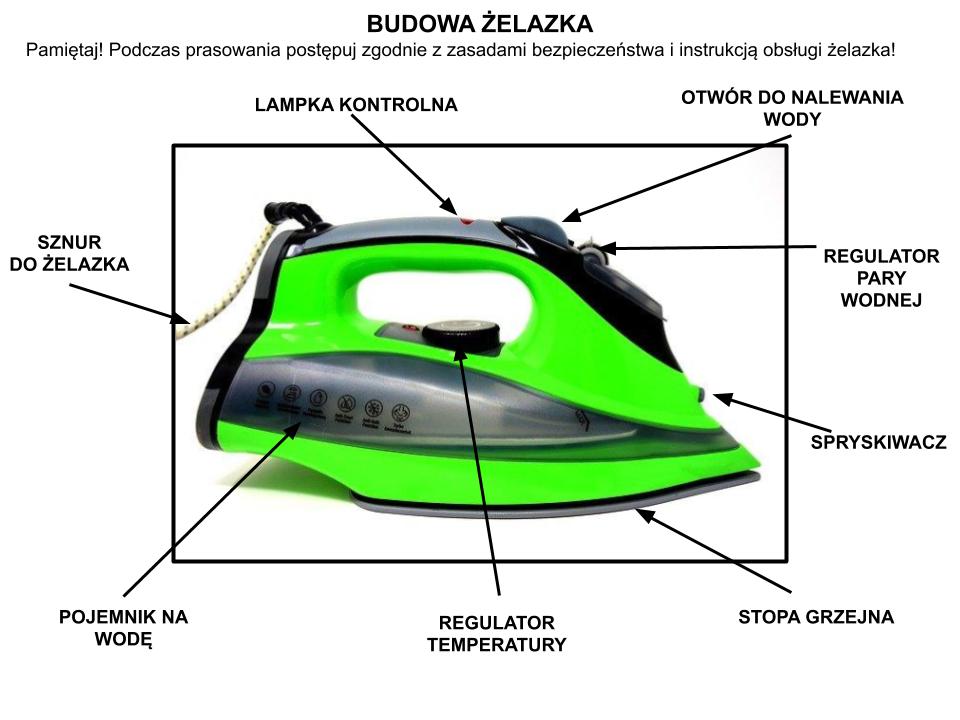 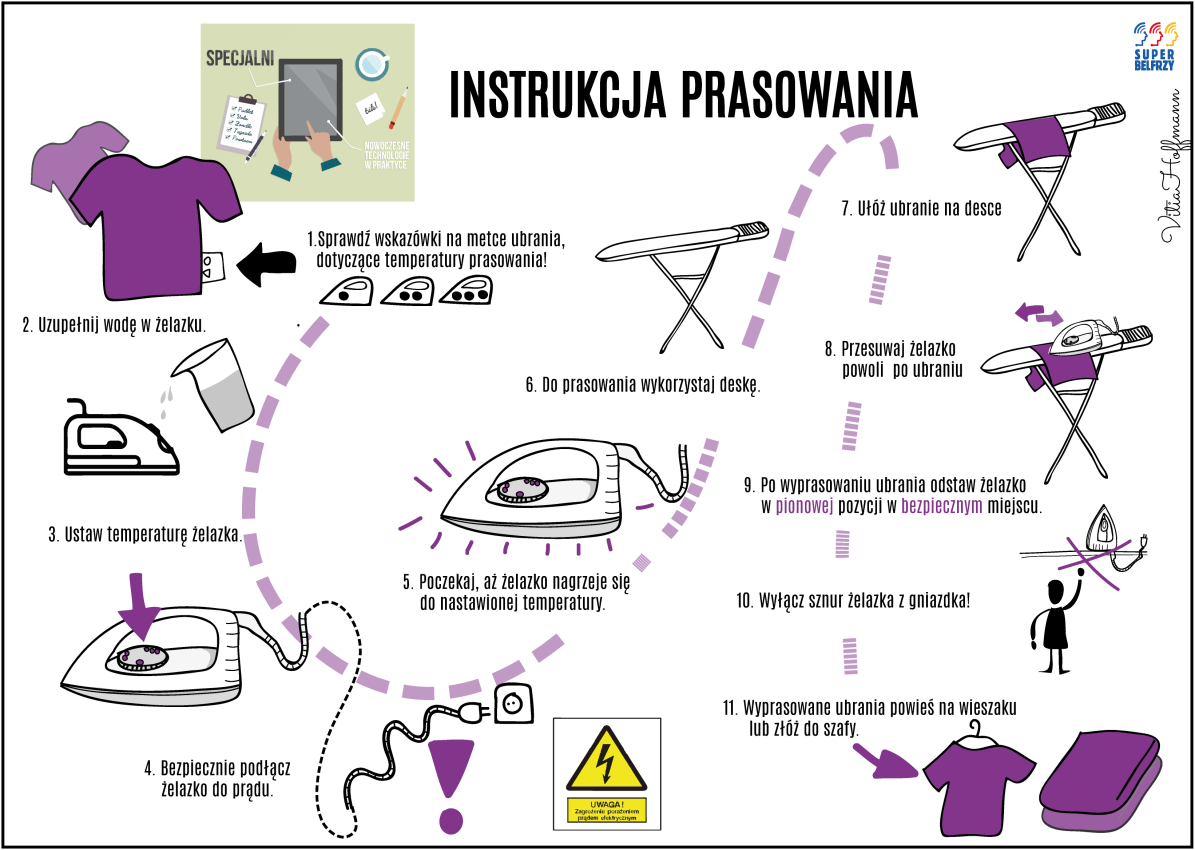 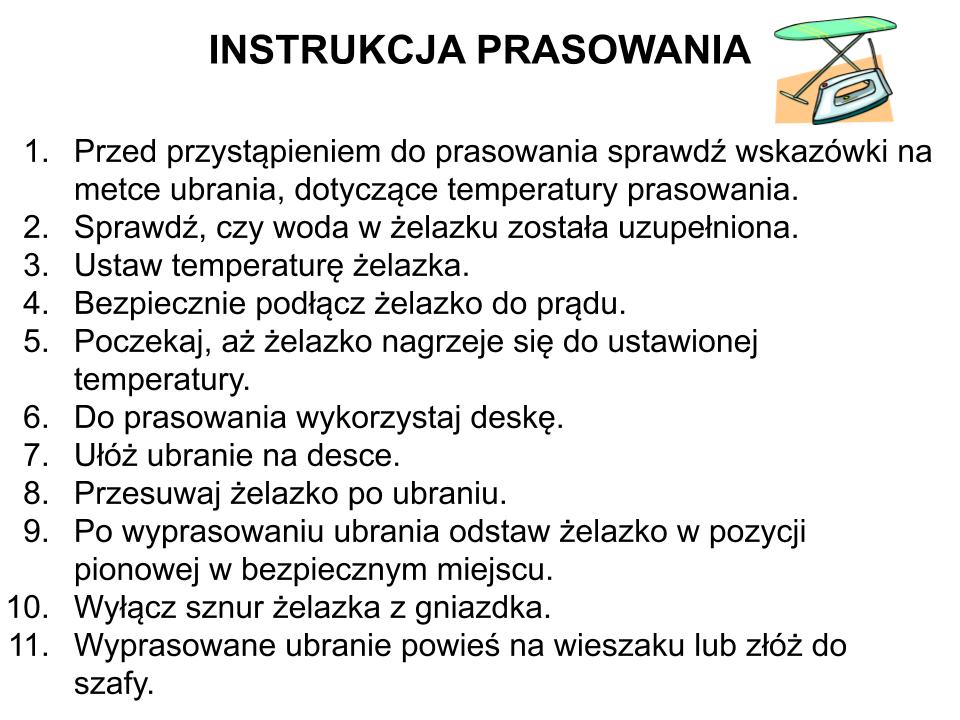 